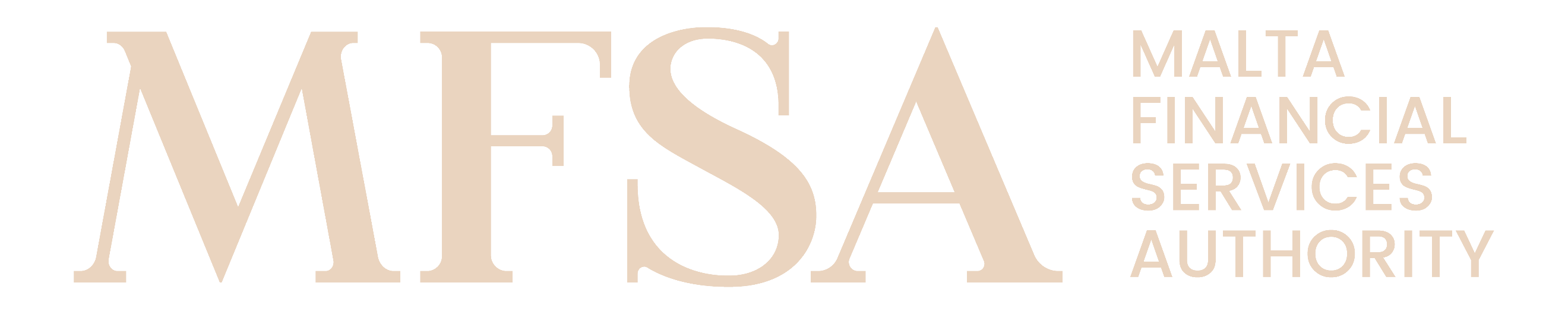 MALTA FINANCIAL SERVICES AUTHORITYAuthorisation Forms - AnnexAnnex AX08: CFDs and Forex QuestionnaireHigh Level GuidelinesGeneralThis form, Annex AX08: CFDs and Forex Questionnaire (‘Annex’), shall be duly filled in by persons wishing to obtain authorisation from the MFSA to carry out financial services activities. This Annex shall be submitted as part of and in conjunction with the relevant Authorisation Application Form, as indicated therein. This Annex primarily aims to capture relevant information in relation to the Applicant’s intention to carry out CFD / Forex related activities.In this respect, the Applicant shall to the best of its knowledge, provide information, which is truthful, accurate and complete. The Applicant shall notify the MFSA immediately if the information provided changes in any material respect either prior to or subsequent to authorisation.The Applicant is required to make reference, and where applicable comply with, the relevant Act, the Regulations made, or Rules issued thereunder during the completion of the Application. The Applicant shall also refer to the respective National and/or European Regulatory Frameworks or other binding regulation as may be applicable. The Applicant shall not tamper with, or modify in any manner, this Annex or its respective Application. Should it transpire that the documents were tampered with, or modified in any manner, the Authority shall consider the submission to be invalid. Any potential improvements should be communicated to the MFSA for consideration.The Authority may at its sole discretion request from the Applicant further information/ documentation.DefinitionsUnless otherwise specified, terms used in this Annex shall have the same meaning assigned to them within the respective Application. Instructions In order for this Annex to be considered complete, the Applicant is required to complete all the respective sections under this Annex. It is noted that the information provided should reflect the Applicant’s structure and method of operations at time of authorisation.Privacy NoticeThe MFSA ensures that any processing of personal data is conducted in accordance with Regulation (EU) 2016/679 (General Data Protection Regulation), the Data Protection Act (Chapter 586 of the Laws of Malta) and any other relevant European Union and national law. For further details, you may refer to the MFSA Privacy Notice available on the MFSA webpage https://www.mfsa.mt/privacy-notice/. Applicant Details Applicant Details Applicant Details Applicant – Identification Details	Applicant – Identification Details	Registered Name 
(if not yet Formed, provide proposed name)Registered Number
(if applicable)LEI Code 
(if applicable)Supplementary Requirements - CFDs/ ForexSupplementary Requirements - CFDs/ ForexSupplementary Requirements - CFDs/ ForexSupplementary Requirements - CFDs/ ForexForex Related Activities Forex Related Activities Indicate what best describes the type of forex related activity that the Applicant intends to carry out:	Indicate what best describes the type of forex related activity that the Applicant intends to carry out:	Indicate what best describes the type of forex related activity that the Applicant intends to carry out:	Provide a comprehensive step by step overview of how the activities selected above will be undertaken in practice	Provide a comprehensive step by step overview of how the activities selected above will be undertaken in practice	Provide a comprehensive step by step overview of how the activities selected above will be undertaken in practice	If the Applicant will act as a DMA STP Broker, will the agreements to be entered into with the Liquidity Providers be standardised?If the Applicant will act as a DMA STP Broker, will the agreements to be entered into with the Liquidity Providers be standardised?If “Yes”: Provide details of the standard characteristics of the facility to be provided as well as an indication of the Liquidity Providers to be appointed (by name or characteristics): 				If “Yes”: Provide details of the standard characteristics of the facility to be provided as well as an indication of the Liquidity Providers to be appointed (by name or characteristics): 				If “Yes”: Provide details of the standard characteristics of the facility to be provided as well as an indication of the Liquidity Providers to be appointed (by name or characteristics): 				If “No”: In certain instances, will the the Broker act as counterparty to client transactions (even if entering into back-to-back transactions)?If “No”: In certain instances, will the the Broker act as counterparty to client transactions (even if entering into back-to-back transactions)?If the Applicant will act as a DMA STP Broker or a provider of an ECN, provide details of the depth of market (DOM) anticipated to be offered by the Applicant’s facility (i.e. the anticipated number of liquidity providers on the facility).If the Applicant will act as a DMA STP Broker or a provider of an ECN, provide details of the depth of market (DOM) anticipated to be offered by the Applicant’s facility (i.e. the anticipated number of liquidity providers on the facility).If the Applicant will act as a DMA STP Broker or a provider of an ECN, provide details of the depth of market (DOM) anticipated to be offered by the Applicant’s facility (i.e. the anticipated number of liquidity providers on the facility).Indicate the nature of the forex contracts, including whether services will be provided in relation to rolling spot forex contracts.Indicate the nature of the forex contracts, including whether services will be provided in relation to rolling spot forex contracts.Indicate the nature of the forex contracts, including whether services will be provided in relation to rolling spot forex contracts.Online Trading PlatformOnline Trading PlatformProvide details regarding the online trading platform/s that will be usedProvide details regarding the online trading platform/s that will be usedProvide details regarding the online trading platform/s that will be used(Add multiple as applicable)(Add multiple as applicable)(Add multiple as applicable)Will the company be offering auto trading software facilities?Will the company be offering auto trading software facilities?If “Yes”: Provide further detail on such software.If “Yes”: Provide further detail on such software.If “Yes”: Provide further detail on such software.Client Information Client Information Target MarketTarget MarketTarget MarketSpecify the target market of the Applicant for the usage of the online forex trades.Specify the target market of the Applicant for the usage of the online forex trades.Specify the target market of the Applicant for the usage of the online forex trades.Client FundsClient FundsClient FundsWill the client deposit funds in an account with the Applicant or else with other authorised brokers?Will the client deposit funds in an account with the Applicant or else with other authorised brokers?Will the clients’ funds be held by the Applicant?Will the clients’ funds be held by the Applicant?Will the Applicant create different accounts depending on the type of client and with different conditions and restrictions attached to each account?Will the Applicant create different accounts depending on the type of client and with different conditions and restrictions attached to each account?Additional InformationAdditional InformationWill the Applicant have a dealing desk? 	Will the Applicant have a dealing desk? 	Provide details regarding any leverage to be allowed and any restrictions to be imposed by the Applicant.Provide details regarding any leverage to be allowed and any restrictions to be imposed by the Applicant.Provide details regarding any leverage to be allowed and any restrictions to be imposed by the Applicant.